САОПШТЕЊЕ БР.4ТРЕЋИ РЕГИОНАЛНИ ТРЕНИНГ ЗА ДЕВОЈЧИЦЕЗА РЕГИОНЕ РКСЦС, РКСЗС И РКСРКИМСЕЗОНА 2021./2022.ТРЕЋИ РЕГИОНАЛНИ ТРЕНИНГ за девојчице 2007., 2008. и 2009. годишта, биће одржан у ЧАЧКУ, у Плавој хали у Атеници (Браће Петронијевића бб), у недељу 26.12.2021.год.На овај тренинг се долази по позиву, тако да само играчице са списка могу доћи. МОЛЕ СЕ КЛУБОВИ ДА ПОТВРДЕ ДОЛАЗАК СВОЈИХ ИГРАЧИЦА ИЛИ ОПРАВДАЈУ ИЗОСТАНАК КООРДИНАТОРУ ДО ЧЕТВРТКА 23.12.2021.У наставку су спискови за тренинг.2007.2008.2009.Ношење маски је ОБАВЕЗНО за све тренере и играчице које се налазе у затвореном простору, осим оних који раде на терену.Регионалним тренинзима  присуствоваће  стручни  сарадник  за  све  млађе категорије ЗОРАН ТИР.Играчице су дужне да са собом понесу спортску опрему (без клупских обележја), лопту и маску.Препоручује се минимално задржавање у ходницима и на трибинама, као и ношење маски.Ове сезоне заинтересовани тренери ипак не могу да присуствују тренинзима, због новонастале ситуације, тако да на тренингу могу бити само тренери који раде на региону, као и тренери репрезентативних селекција и представници савеза.Играчице и тренери селекција морају бити спремни НАЈМАЊЕ 30 минута пре почетка тренинга да  би се  утврдило  присуство  и   написали  подаци о  свакој  играчици. Клубови су дужни заказивати утакмице за годишта која учествују на  тренинзима КСС и РКС за  суботу, 25.12.2021., како би девојчице присуствовале тренинзима у недељу. Молимо регионалне канцеларије  да  обавесте клубове.Играчице које не буду учествовале на контролним тренинзима КСС, РКСЦС, РКСРКиМ и РКСЗС, неће добити могућност за учешће  на РТЦ-у  2022.године .За све додатне информације можете се обратити координатору РКСЦС , РКСЗС и РКСРКиМ – Миловановић НенадуМобилни: 064/2468-006      мејл: nexi_25@yahoo.comРОДИТЕЉИМА   је    присуство тренинзима  СТРОГО ЗАБРАЊЕНО.                                                                                                                                                                                                                       Координатор РКСЦС и РКСЗС и РКСРКиМ                                                                                                                      Миловановић Ненад     Крагујевац                                                                                                       20.12.2021.године                                                                                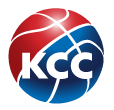 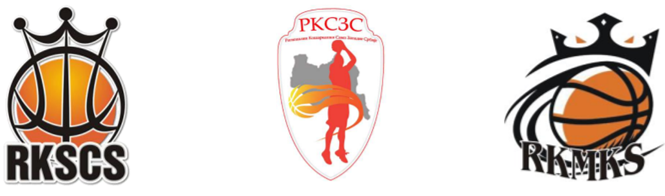      www.rkscs.com                                                          www.rkszs.org.rs                                                   www.rkks.rs       Tel: 034 301 615                                                        Tel: 032 348 700                                              Tel: 064 643 30 61E-mail: rkscs@mts.rs                                           E-mail: office.rkszs@gmail.com                   E-mail: okskraljevo@gmail.com2007.11-12.302008.12.45-14.152009.14.30-16Тренери:-Рената Степановић-Душан ЈовановићТренери:-Лазар Гојковић-Војислав ЋировићТренери:-Бранко Сајчић-Небојша ЦвијовићБр.Име и презимеКлуб1Јелена СтевановићТемнић2Александра АлексићСПД Раднички3Јована МијатовићИвањица4Наталија ИрижанинЧа Баскет5Лола ВасићДуга ША6Тијана МилутиновићСПД Раднички7Елена МијаиловићДуга ША8Лана МаринковићПараћин9Даница ЛазићЧа Баскет10Катарина ТучићСистем 200011Ања МилинковићШабац12Ива ВрачевићЛозница13Ксенија МилојевићЋуприја14Валентина ЗарићСевојно15Софија СтајићМБА КГ16Нађа СпасићМБА КГ17Фарах ГоруждићМКА 201718Маша БојатСлога ПЖ19Бојана МатовићСлога ПЖ20Теодора ПетровићСПД РадничкиБр.Име и презимеКлуб1Мина ПетронијевићКраљево2Тина БодражићКраљево3Нина СтанојевићКраљево4Елена БожићДуга5Софија ЖивановићДуга6Анђела ЈоксимовићДуга7Барбара МарјановићПлеј Оф8Хелена МарисављевићСистем 20009Тара ЈевђенијевићСистем 200010Мина СтанковићЧа Баскет11Дарија ВучетићПараћин12Милица ВасићЛозница13Анђела СентићЋуприја14Тијана МирковићСевојно15Миленија ЕрићСевојно16Анастасија ЂорђевићВелика Плана17Николина СретеновићМБА Кг18Катарина ВасићПаланка 202119Јована ПакевићФеникс ВА20Анђела ПетковићВласеница21Емилија МилићВласеницаБр.Име и презимеКлуб1Јана ПрибаковићКраљево2Јана РадојковићЋуприја3Ива ВранешКраљево4Жељана МитровићЋуприја5Милена ПавловићШумадија КГ6Маша ВујићДуга7Лана ВујићДуга8Тамара ПоповићЛозница9Татјана ДумановићСПД Раднички10Нађа ВасиљевићЛозница11Ена ЛазићТрстеник12Николина ЈевтовићИвањица13Лена ЂурђевићМБА Кг14Јања МилановићМБА Кг15Николина ПетровићСевојно16Марија КрстајићФеникс ВА17Елена Ерић 2010.Севојно18Милица МазићВласеница19Милица ПоповићВаљевски20Богдана Мићић 2010.Љубовија21Дуња Лазаревић 2010.Љубовија